Вторая младшая группаРекомендации для родителейЛексическая тема «Зима. Приметы зимы.»Уважаемые родители! Чтобы дети лучше усвоили материал по лексической теме «Зима. Приметы зимы.» рекомендуется:Обсудить на прогулке, что на улице происходит зимой:Сейчас зима. Вся земля покрыта снегом. На детской площадке лежат сугробы – большие кучи снега. Стало холодно, на улице мороз. Люди надевают тёплую зимнюю одежду, чтобы не замёрзнуть – шубы, пальто, варежки, сапоги, валенки, шапки. Небо серое, облачное, пасмурное. Солнышко светит, но не греет. Деревья стоят голые, покрытые снегом и инеем. На крышах домов висят сосульки. Дует сильный ветер – метель. Падает снег – снегопад. Зимой можно кататься по снегу на санках, лыжах, лепить снеговиков, строить снежные башни, играть в снежки, кататься с горки. Дидактическая игра «Да и нет» (с мячом)Взрослый предлагает ребёнку фразы, а ребёнок определяет, бывает это зимой или нет:Зимой идет снег.Зимой люди купаются в реке.Зимой катаются на велосипеде.Зимой люди надевают шубы. И т.п.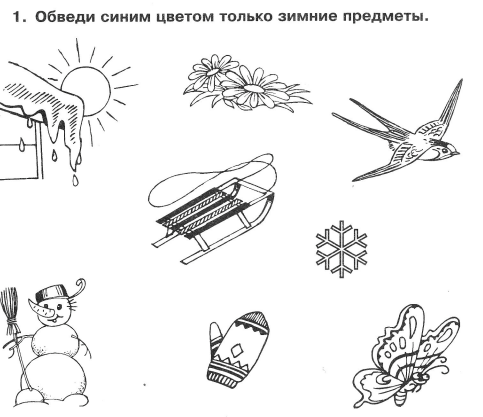 